§1012.  Other retail licenses1.  Incorporated civic organizations.  An incorporated civic organization may obtain up to 5 licenses per year to sell spirits, wine and malt liquor for on-premises consumption as provided in section 1071.  The fee for each license is $50.A.    [PL 2021, c. 658, §155 (RP).]B.    [PL 1987, c. 623, §12 (RP).][PL 2021, c. 658, §155 (AMD).]2.  Auxiliary license.   The following licensed establishments may obtain an auxiliary license to sell spirits, wine or malt liquor for on-premises consumption at one additional premises as provided in section 1075:A.  A Class A restaurant located at, a Class A restaurant/lounge located at, a Class A lounge located at or a hotel with a Class I license located at a ski area, golf course or disc golf course; and  [PL 2021, c. 658, §156 (RPR).]B.  A golf course with a Class I license or a club with a Class I or Class V license located at a golf course or disc golf course.  [PL 2021, c. 658, §156 (NEW).]The fee for an auxiliary license is $100.[PL 2021, c. 658, §156 (RPR).]3.  Off-premises catering license.    A club licensed to sell spirits, wine and malt liquor or a licensed Class A restaurant, licensed Class A restaurant/lounge, licensed Class A lounge, licensed hotel, licensed bed and breakfast, licensed golf course, licensed auditorium, licensed civic auditorium or licensed performing arts center may obtain a license to conduct off-premises catering of the same type or types of liquor that the establishment may sell pursuant to the establishment's underlying club, Class A restaurant, Class A restaurant/lounge, Class A lounge, hotel, bed and breakfast, golf course, auditorium, civic auditorium or performing arts center license as provided in section 1052.  The fee for an off-premises catering license is $10 per calendar day of the event or gathering.A.    [PL 2021, c. 658, §157 (RP).][PL 2023, c. 285, §1 (AMD).]4.  Golf course or disc golf course mobile service bar.   A licensee that is the owner of a golf course or disc golf course and a licensee that is a Class A restaurant located at, a Class A restaurant/lounge located at or a hotel with a Class I license located at a golf course or disc golf course may apply for a license to sell liquor from a mobile service bar as provided in section 1075‑A.  The license fee per calendar year is $100.[PL 2021, c. 658, §158 (RPR).]5.  Small distillery off-premises license. [PL 2011, c. 629, §16 (RP).]6.  Minibar license.  The bureau may issue a license for the placement of a minibar to an operator of a hotel licensed under section 1061 or in accordance with the license required by Title 30‑A, section 3811 subject to the following conditions and applicable rules established by the bureau:A.  The fee for a minibar license for a hotel holding an existing license under section 1061 is $100 annually plus $5 for each room in which a minibar is placed, not to exceed a maximum of $900 per hotel;  [PL 2009, c. 458, §2 (NEW).]B.  The fee for a minibar license for a hotel holding an existing license under Title 30‑A, section 3811 is $200 annually plus $10 for each room in which a minibar is placed;  [PL 2009, c. 458, §2 (NEW).]C.  A minibar may be stocked with malt liquor, wine and spirits as well as other complementary merchandise;  [PL 2021, c. 658, §159 (AMD).]D.  Supplies of malt liquor and wine for a hotel minibar must be purchased from a wholesale licensee;  [PL 2021, c. 658, §160 (AMD).]E.  Supplies of spirits for a hotel minibar must be purchased from an agency liquor store licensed as a reselling agent under section 453‑C;  [PL 2019, c. 404, §17 (AMD).]F.  A hotel must maintain invoices for all liquor stocked in a minibar and must maintain records of all sales of liquor sold or dispensed from a minibar;  [PL 2019, c. 404, §17 (AMD).]G.  A minibar must be equipped with a secure locking device that may be unlocked only by persons 21 years of age or older;  [PL 2009, c. 458, §2 (NEW).]H.  A hotel room equipped with a minibar may be rented only to a person who is 21 years of age or older and who has demonstrated proof of age by presenting proper identification as described in section 2087 unless the minibar is secured in a manner that prevents access by a person under 21 years of age;  [PL 2009, c. 458, §2 (NEW).]I.  The registered occupant of a hotel room equipped with a minibar is liable for any violation of liquor laws by anyone under 21 years of age who also occupies or enters the room; and  [PL 2009, c. 458, §2 (NEW).]J.  A minibar may be stocked and serviced only by an employee who is 21 years of age or older.  [PL 2009, c. 458, §2 (NEW).]The bureau may adopt rules to implement this subsection.  Rules adopted pursuant to this subsection are routine technical rules as defined in Title 5, chapter 375, subchapter 2‑A.[PL 2021, c. 658, §§159, 160 (AMD).]7.  Common consumption area license.  A licensed auditorium, hotel, restaurant, Class A restaurant or Class A restaurant/lounge or a manufacturer licensed under section 1355‑A may apply for a common consumption area license to operate a common consumption area within an entertainment district established in accordance with section 221.  The license fee is $100.[PL 2019, c. 281, §8 (NEW).]SECTION HISTORYPL 1987, c. 45, §A4 (NEW). PL 1987, c. 151, §1 (AMD). PL 1987, c. 623, §§12,13 (AMD). PL 1995, c. 195, §1 (AMD). PL 1999, c. 236, §1 (AMD). PL 2003, c. 579, §1 (AMD). PL 2005, c. 108, §1 (AMD). PL 2005, c. 390, §4 (AMD). PL 2009, c. 458, §2 (AMD). PL 2011, c. 629, §16 (AMD). PL 2013, c. 368, Pt. V, §40 (AMD). PL 2013, c. 476, Pt. A, §25 (AMD). PL 2017, c. 17, §§6, 7 (AMD). PL 2017, c. 167, §19 (AMD). PL 2019, c. 281, §8 (AMD). PL 2019, c. 404, §§16, 17 (AMD). PL 2021, c. 76, §1 (AMD). PL 2021, c. 658, §§155-160 (AMD). PL 2023, c. 285, §1 (AMD). The State of Maine claims a copyright in its codified statutes. If you intend to republish this material, we require that you include the following disclaimer in your publication:All copyrights and other rights to statutory text are reserved by the State of Maine. The text included in this publication reflects changes made through the First Regular and First Special Session of the 131st Maine Legislature and is current through November 1, 2023
                    . The text is subject to change without notice. It is a version that has not been officially certified by the Secretary of State. Refer to the Maine Revised Statutes Annotated and supplements for certified text.
                The Office of the Revisor of Statutes also requests that you send us one copy of any statutory publication you may produce. Our goal is not to restrict publishing activity, but to keep track of who is publishing what, to identify any needless duplication and to preserve the State's copyright rights.PLEASE NOTE: The Revisor's Office cannot perform research for or provide legal advice or interpretation of Maine law to the public. If you need legal assistance, please contact a qualified attorney.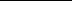 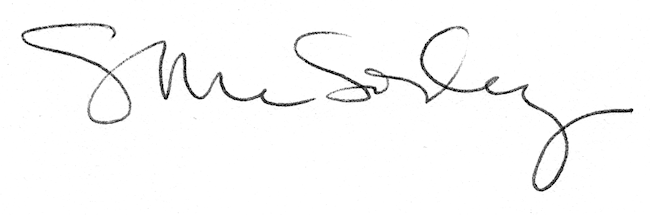 